Мы, весёлые ребята, любим бегать и играть!Неделя  летней олимпиады прошла в группе раннего возраста. Всю неделю мы знакомились  летними видами спорта.  Дети узнали, кто такие спортсмены и чем они занимаются. В течение недели дети играли в подвижные, спортивные игры, а в конце недели прошли  игровые упражнения с мячом «Мой весёлый звонкий мяч». Для самостоятельной двигательной активности создавались условия с  использованием разнообразных спортивных атрибутов.Воспитатель Девятьярова М.В.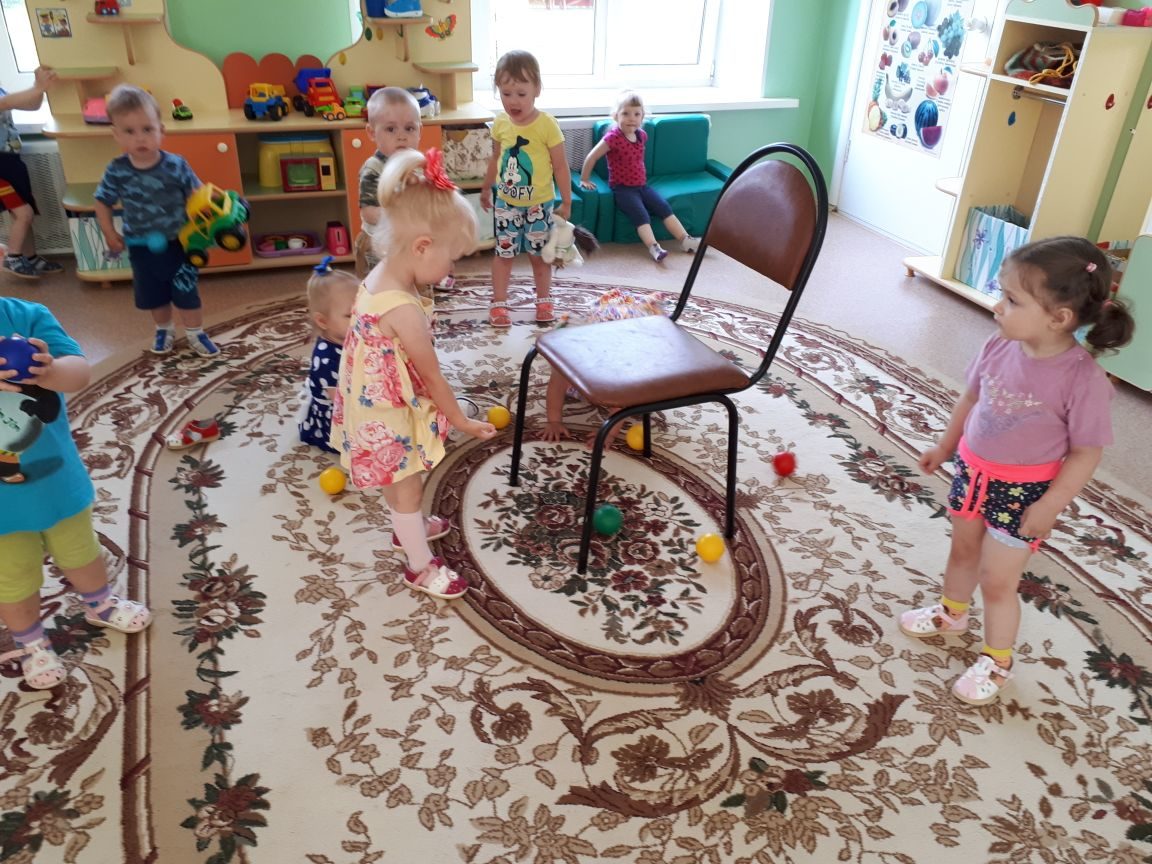 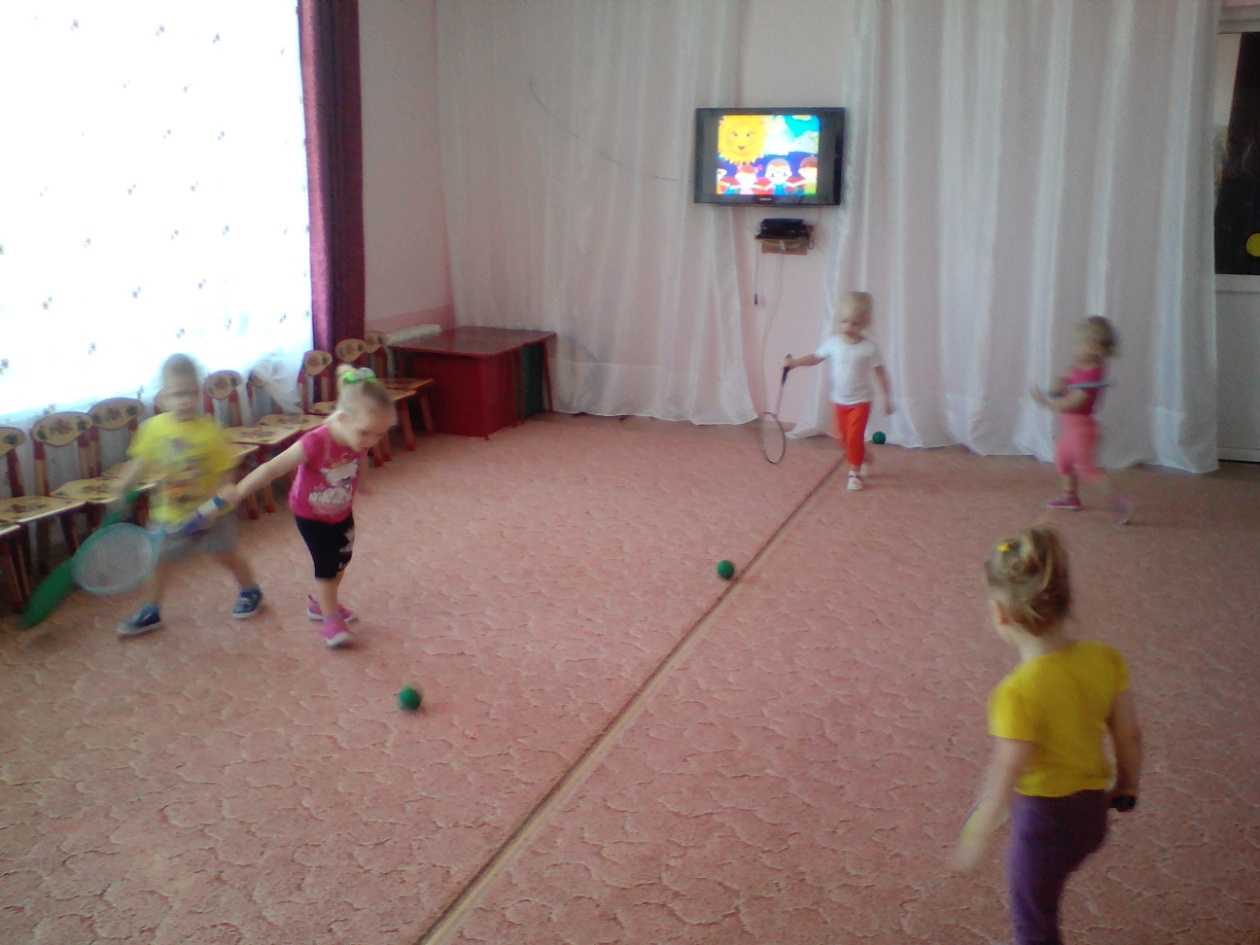 